Geometry Vocabulary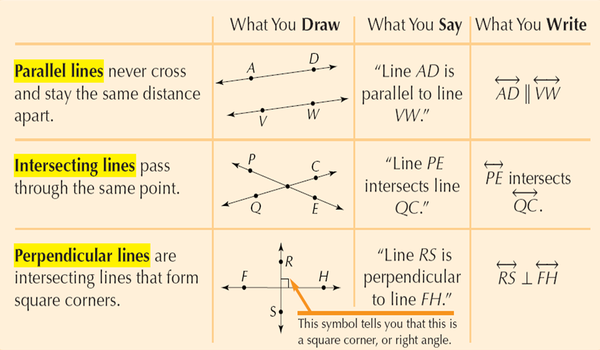 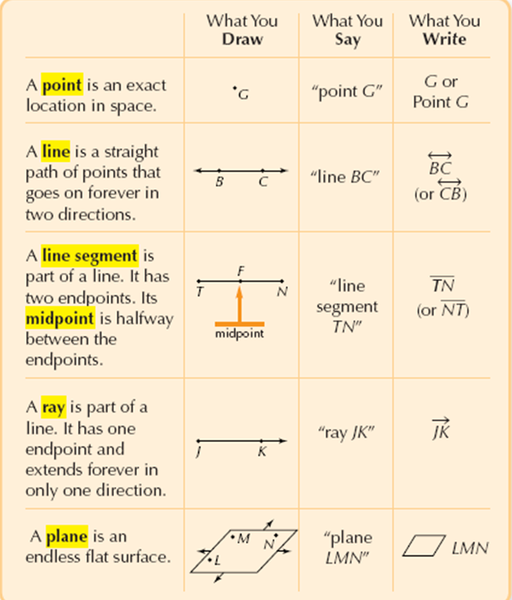 TermDefinitionExampleAngleA figure created by two distinct rays that share a common endpoint (also known as a vertex). ABC or B or CBA indicate the same angle with vertex B.Angle of RotationThe amount of rotation (in degrees) of a figure about a fixed point such as the origin.BisectorA point, line or line segment that divides a segment or angle into two equal parts.CircleThe set of all points equidistant from a point in a plane.CongruentHaving the same size, shape and measure. A B indicates that angle A is congruent to angle B.Corresponding AnglesAngles that have the same relative position in geometric figures.Corresponding SidesSides that have the same relative position in geometric figures.EndpointThe point at each end of a line segment or at the beginning of a ray.ImageThe result of a transformation.IntersectionThe point at which two or more lines intersect or cross.Isometrya distance preserving map of a geometric figure to another location using a reflection, rotation or translation.  indicates an isometry of the figure M to a new location M’. M and M’ remain congruent.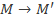 LineOne of the undefined terms of geometry that represents an infinite set of points with no thickness and its length continues in two opposite directions indefinitely.  indicates a line that passes through points A and B.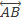 Line SegmentA part of a line between two points on the line.  indicates the line segment between points A and B.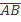 Parallel linesTwo lines are parallel if they lie in the same plane and do not intersect. indicates that line AB is parallel to line CD.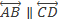 Perpendicular LinesTwo lines are perpendicular if they intersect to form right angles. indicates that line AB is perpendicular to line CD.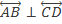 PointOne of the basic undefined terms of geometry that represents a location. A dot is used to symbolize it and it is thought of as having no length, width or thickness.Pre-imageA figure before a transformation has taken place.RayA part of a line that begins at a point and continues forever in one direction.  indicates a ray that begins at point A and continues in the direction of point B indefinitely.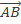 ReflectionA transformation of a figure that creates a mirror image, “flips,” over a line.Reflection Line (or line of reflection):A line that acts as a mirror so that corresponding points are the same distance from the mirror.RotationA transformation that turns a figure about a fixed point through a given angle and a given direction, such as 90clockwise.TransformationThe mapping, or movement, of all points of a figure in a plane according to a common operation, such as translation, reflection or rotation.TranslationA transformation that slides each point of a figure the same distance in the same direction.VertexThe location at which two lines, line segments or rays intersect.